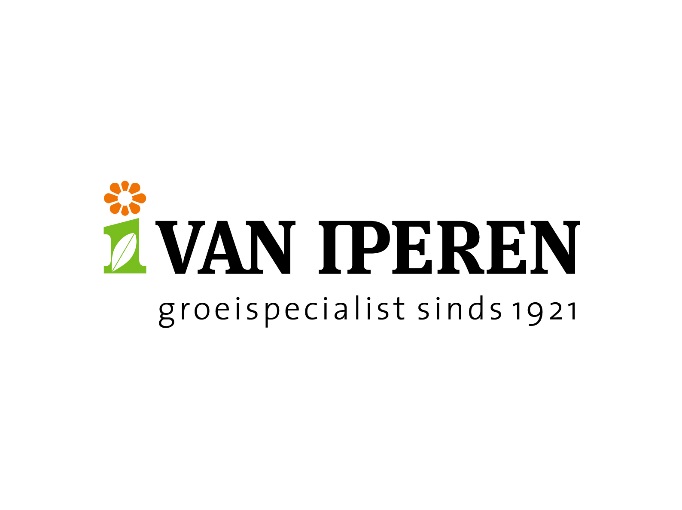 Evaluatieformulier Gewasbeschermingsmonitor 2018Naam teler:  Perceel:  Gewas:  Teeltjaar:  Aspect gewasbeschermingsmonitor	ToelichtingEvaluatie huidig seizoenActiepunten volgend seizoen1.TeeltfrequentieVruchtwisselingsplan                                                     Teeltregistratie per perceel                                        (bijv. Regpro, Tracemasters)2.Rassenkeuze en uitgangsmateriaalResistente/tolerante rassen                                        Gecertificeerd uitgangsmateriaal3.Monitoring schadelijke organismenFeromoonvallen en vangplaten               Monitoren van insecten en onkruiden4.Gebruik van beslissingsondersteunende systemenWeersberichten en modellen                                 Adviesberichten en berichtgeving adviseur5.Biologische, fysische en mechanische gewasbeschermingsmaatregelenMechanische onkruidbestrijding                                 Stimuleren natuurlijke vijanden                                Feromoonverwarring      6.Keuze gewasbeschermingsmiddelen m.b.t. risico's voor mens en milieu(zie www.toolboxwater.nl )7.Emissiebeperkende maatregelen (inclusief toedieningstechnieken)Windscherm, teeltvrije zone, soort spuit, driftreducerende doppen                                           (zie www.toolboxwater.nl)8.Resistentiemanagement bij gebruik gewasbeschermingsmiddelenAfwisselen werkzame stoffen                              (zie www.ctgb.nl)9.Overige maatregelen om gebruik chemische middelen te verminderenGewasinspectie (evt. met adviseur)                         GPS of spuittechnieken                Plantversterkers en bodemverbeteraars10.Oordeel over het succes van de toegepaste beheersmaatregelenJaarlijkse evaluatie teeltmaatregelen met uw adviseurDatum:  Paraaf teler:  Naam adviseur:  Paraaf adviseur:  